Electronic Brake (ABS) Fault DiagnosisMeets ASE Task:  (A5-G-3) P-2, (A5-G-4) P-2  Diagnose electronic brake system faults; determine needed action. Name _______________________________   Date ___________  Time on Task __________Make/Model/Year _________________   VIN ________________   Evaluation:   4    3    2    1                    _____  1.  Check service information for the recommended procedures to follow when 	     diagnosing an electronic brake control system.  Describe the specified procedure:		__________________________________________________________________		_______________________________________________________________________  2.  What tools or test equipment was specified?  (check all that apply)		____  Scan tool		____  Pressure gauge		____  Digital meter		____  Other (describe) ____________________________________________________  3.  Based on the test results, what is the needed action?  __________________________		_________________________________________________________________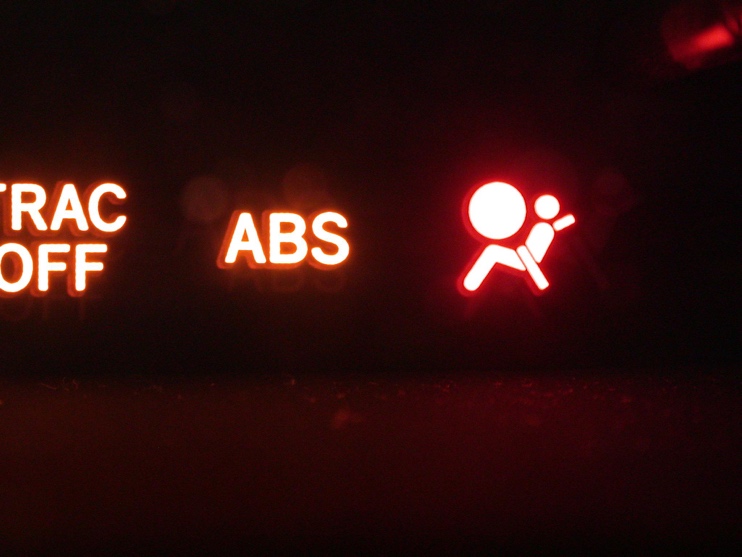 